Your recent request for information is replicated below, together with our response.Please can you provide details of the number of investigations into vehicles set alight in the last 3 years, broken down by year?Please state where the vehicle was located at the time of the incident.Having considered your request in terms of the Act, I regret to inform you that I am unable to provide you with the information you have requested, as it would prove too costly to do so within the context of the fee regulations.  As you may be aware the current cost threshold is £600 and I estimate that it would cost well in excess of this amount to process your request. As such, and in terms of Section 16(4) of the Freedom of Information (Scotland) Act 2002 where Section 12(1) of the Act (Excessive Cost of Compliance) has been applied, this represents a refusal notice for the information sought.By way of explanation, there is no incident or crime classification which directly matches your request. Crimes would be recorded under various legislation depending on the circumstances, such as vandalism, fireraising etc. To illustrate the numbers involved, I can advise you that in the financial year 2021/22 there were 2,582 recorded crimes of Fireraising and 38,364 of Vandalism. As such this is an exercise which would far exceed the cost limit set out in the Fees Regulations.You can access our published crime statistics on our website: How we are performing - Police ScotlandIf you require any further assistance please contact us quoting the reference above.You can request a review of this response within the next 40 working days by email or by letter (Information Management - FOI, Police Scotland, Clyde Gateway, 2 French Street, Dalmarnock, G40 4EH).  Requests must include the reason for your dissatisfaction.If you remain dissatisfied following our review response, you can appeal to the Office of the Scottish Information Commissioner (OSIC) within 6 months - online, by email or by letter (OSIC, Kinburn Castle, Doubledykes Road, St Andrews, KY16 9DS).Following an OSIC appeal, you can appeal to the Court of Session on a point of law only. This response will be added to our Disclosure Log in seven days' time.Every effort has been taken to ensure our response is as accessible as possible. If you require this response to be provided in an alternative format, please let us know.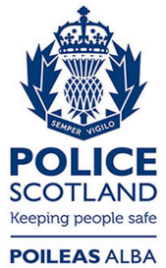 Freedom of Information ResponseOur reference:  FOI 23-1234Responded to:  26 May 2023